Publicado en Madrid el 05/12/2022 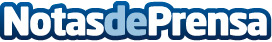 Menamobel organiza la tercera edición del 'Árbol de Navidad Solidario'Esta iniciativa tiene como objetivo iluminar las navidades de 10 familias de Fuenlabrada, que a causa de la crisis lo están pasando malDatos de contacto:Menamobel655174313Nota de prensa publicada en: https://www.notasdeprensa.es/menamobel-organiza-la-tercera-edicion-del Categorias: Interiorismo Sociedad Solidaridad y cooperación Hogar http://www.notasdeprensa.es